Nota: El docente correspondiente a cada curso seleccionará las lecturas y el orden correspondiente en que éstas se llevarán a cabo. En el caso de los libros de Editorial Edebé, cada estudiante debe adquirirlo de manera personal (directamente en la Editorial).LISTA DE MATERIALES 2024PRIMER AÑO MODALIDAD  CIENTIFICO HUMANISTACURSO: 1º ENSEÑANZA MEDIA MODALIDAD CIENTÍFICO-HUMANISTA ASIGNATURA:  LENGUA Y LITERATURA 1 cuaderno universitario cuadriculado o de composición de 100 hojas (individual).1 carpeta con acoclip (para documentos y evaluaciones entregadas en la asignatura).1 lápiz de pasta azul, rojo, negro, verde.1 corrector1 lápiz minaGoma de borrarPegamento en barraTijeras2 destacadores (uno por semestre).1 diccionario de Lengua Española (digital).ASIGNATURA: MATEMÁTICA2 cuadernos universitarios INDIVIDUAL ( NO TRIPLE),  cuadriculados de 100 hojas1 calculadora científicaÚtiles de geometría (escuadra, compás, regla y transportador de 360º)Lápices grafito o portamina y gomaLápices de pasta negro, azul y rojo1 CorrectorBlock prepicado ( carta u oficio)CarpetaDestacadorASIGNATURA: HISTORIA, GEOGRAFIA Y CIENCIAS SOCIALES1 cuaderno universitario cuadriculado de 100 hojas (individual).1 reglaLápiz pasta azul, rojo, negro, 1 correctorLápiz Grafito N°2, Goma de Borrar.1 Destacador2 Cuadernillo Oficio Hojas Cuadriculadas Nota: En relación a los textos de estudio que entrega el MINEDUC, la profesora o el profesor durante el mes de marzo entregara las indicaciones.ASIGNATURA: QUÍMICA1 cuaderno composición o matemáticas cuadro grande de 100 hojas.1 tabla periódica1 calculadora CientíficaForro plástico para libro MINEDUC (entregado por el Ministerio)Lápiz pasta azul o negroASIGNATURA: BIOLOGÍA1 cuaderno matemáticas de 100 hojas. Forro plástico para libro MINEDUC (entregado por el Ministerio)Lápiz pasta azul o negroDestacadorCaja de lápices de colores 12ASIGNATURA: FÍSICA1 cuaderno universitario cuadriculado de 100 hojas.1 regla1 lápiz mina1 calculadora científicaForro plástico para libro MINEDUC (entregado por el Ministerio)Lápiz pasta azul o negroCaja de lápices de colores 12CompasCarpeta plastificada tamaño oficio con archivadorCURSO:  1º ENSEÑANZA MEDIA MODALIDAD CIENTIFICO-HUMANISTAASIGNATURA:  IDIOMA EXTRANJERO (INGLÉS)Descargar la aplicación Word Reference (Uso Obligatorio)1 Cuaderno Universitario Matemáticas de 100 hojas + Carpeta para archivar.Libros de Lectura Complementaria:      	a) ‘The Adventures of Tom Sawyer’  by Mark Twain  (Bookworms)       	b) ‘Les Misérables’ Retold by Jennifer Basset (Bookworms)      	c) ‘The Wizard of Oz’ by L. Frank Baum (Bookworms)      	d) ‘The murder of Mary Jones’ by Tim Vicary (Bookworms)  Nota: Los libros de lectura complementaria NO SE COMPRANASIGNATURA: MÚSICA1 cuaderno1 Instrumento melódico o armónico (Ej. guitarra, teclado, flauta, metalófono cromático, melódica, etc.).1 Lápiz pasta1 Lápiz grafito 1 goma de borrarSECTOR DE APRENDIZAJE: ARTES VISUALESLos materiales que se indican a continuación son los necesarios para el inicio de año, el resto se pedirá según unidades a trabajar.1 caja de lápices scripto 12 colores1 mezclador 1 lápiz grafito 1 goma de borrar1 sacapuntas1 regla de 30 cm.1 tijera1 pegamento en barra1 caja de 12 lápices de colores (buena calidad, blandos)1 Croquera tamaño carta, si quiere puede usar la del año anterior.1 témpera de 12 coloresPinceles pelo sintético espatulados suaves n° 2 – 4 – 81 Block de dibujo liso tamaño 1/81 tiralíneas 0.5 negro1 sobre de cartulinasASIGNATURA:  TECNOLOGÍAUn cuaderno reciclado de años anteriores, de preferencia cuadriculado.   Lápiz pasta.Tener acceso a usar un computador, laptop, Tablet o celular con acceso a internet y con Microsoft Word o similar en su hogarCartón de caja de preferencia reutilizado: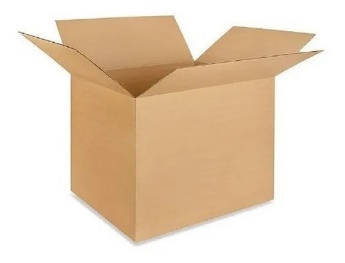 Regla metálica o madera de 30cms           Nota: En el transcurso del año escolar, se pedirán los otros materiales para las actividades a realizar en el subsector.ASIGNATURA:  RELIGIÓN1 cuaderno de 60 hojas.Lápiz pasta azul o negro.CURSO: 1º ENSEÑANZA MEDIA MODALIDAD CIENTÍFICO-HUMANISTA ASIGNATURA: EDUCACION FISICA Y SALUDUTILESCuaderno de 100 hojas, exclusivo para el sector de Educación Física.Lápiz pasta Lápiz grafitoIMPLEMENTOSPolera y short oficial de Educación Física del colegio. Buzo oficial del colegio (optativo). Zapatillas aptas para la práctica deportiva (Por seguridad de los estudiantes evitar el uso de zapatillas gruesas, con plataforma anchas y que no permite amarrar los cordones).En temporada de invierno o bajas temperatura podrá usar:Como primera capa Polera gris, negra o blanca manga larga debajo de la polera oficialCalza deportiva negra o azul marino que puede ser ocupada debajo del short.Calcetines de color blanco, azul marino y negro.Toalla (50x80 cm.)Chalas.Shampoo, en un envase plástico.Desodorante.Ropa interior de recambio, para su uso, una vez finalizada la clase práctica.Bolso para transportar equipo de educación física e implementos de aseo personal.LISTADO DE LECTURAS COMPLEMENTARIAS CURSO: 1º ENSEÑANZA MEDIA MODALIDAD CIENTÍFICO-HUMANISTA NOMBRE DEL LIBROAUTOR FORMATO1. Rebelión en la granjaGeorge Orwell Impreso/Digital2. Edipo ReySófoclesImpreso/Digital3. Crónica de una muerte anunciadaGabriel García MárquezImpreso - Digital4. Textos no Literarios (selección)VariosImpreso/Digital5. La mancha indeleble Juan BoschImpreso - Editorial Edebé6. Narraciones extraordinarias (selección)Edgard Allan Poe Plataforma digital Beereaders